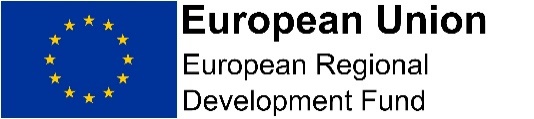 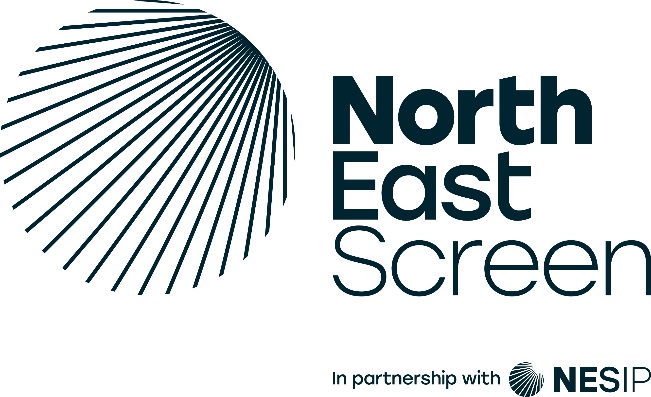 URN 20___ /_______ for NES use. Application form for Tees Valley Screen’s REACH Film & TV Development Grant AwardsTees Valley Screen is being funded by the European Regional Development Fund as part of the European Structural and Investment Funds Growth Programme 2014-20 (TVS project funded activity finishes by end of June 2023).Application InformationYou must complete every section of this form. If you don’t, we will return your application and ask you to provide the missing information. This may affect the start date of your project.There are two ways of answering questions electronically:Double click on relevant box , a dialogue box will appear, then click default value ‘Checked’ which will insert an X in the appropriate box.There is a rectangular text box to complete longer answers, which will expand as you type.Please email your completed application form to Reach@northeastscreen.org Please note you will receive a decision within 4 weeks of the submission deadline.  Key Funding Criteria It is essential that you read the “Reach Guidelines” document for full detailsApplicants must be based in the Tees Valley area (Darlington, Hartlepool, Middlesbrough, Redcar & Cleveland and Stockton-on-Tees).Post codes can be checked at the following link https://www.gov.uk/find-local-councilApplicants must be over 18 and not in full time education.Applicants must be operating as either an SME (micro, small or medium sized enterprise) or an unincorporated business such as a sole trader ”trading as” or a partnership in order to be eligible for funding.Applicants must provide a minimum of 50% cash match to the project.		                         Section A – About YouA.1	Have you attended or watched the REACH webinar (available on website)(if not please contact the team on 0191 8238233 or Reach@northeastscreen.org)A.9 	Contact detailsA.10	In which local authority area is the above address?A.11	Where will the project take place?Section B - Your organisation	B.2	You need to provide one of the following with your application.  Please check the box of the one you are supplyingA copy of your Memorandum and Articles of Association   	           Your organisation’s constitution  				           Set of rules for your organisation 				           If you have already provided these for an earlier application you do not need to send them again, please state belowB.3	You also need to provide with your application form A copy of your last set of year-end accounts		 			An up to date financial statement for your business/organisation		If you are unable to supply your accounts, please state why B.4	Which month and year was your organisation set up? B.5	Is your organisation VAT registered?No 	 		Yes 	 B.6	Are you a branch or subsidiary of a larger organisation?No 	  		Yes 		 B.7	How many Full Time Equivalent (FTE) employees work in this organisation?Section C – Your Project and DevelopmentC.1	What is your project’s start date?  C.2	What is your project’s end date?  C.3	Tell us about your project (Max 300 words) Please provide relevant supporting documents such as treatment /script/storyoutline where appropriate.C.4	What are the commercial prospects for your project and specifically how will you access the marketplace? C.5	How will this project help develop you or your organisation? C.6	Projects are expected to help your business improve performance. Please indicate how your project will achieve this by ticking all relevant boxes:(Please see “REACH Guidelines” document for full details)Project will lead to increased turnover 	 	          	 		Project will lead to increased profitability 				 C.7	Applicants must submit evidence of actual spend/defrayal and procurement evidence demonstrating best value for money.We will reimburse you for 50% of eligible costs on condition that evidence of procurement and expenditure defrayal is provided.If your business is NOT VAT-registered and costs include irrecoverable VAT then these amounts can be reimbursed. However, if your business IS VAT-registered then we expect you to recover the VAT from HMRC and the remaining costs (Ex-VAT) will be eligible for reimbursement.Proof of procurement in the form of a minimum of 3 x written quotations for each element of project cost, along with the rationale for your choice of provider in order to demonstrate value for money.Proof of expenditure in the form of copies of all invoices and receipts and copies of all relevant credit card and bank statements showing defrayal of such amounts. Expenditure by credit card can only be regarded as eligible if you are able to provide a copy of your bank statement showing full payment of the credit card statement balance. Part payments do not fulfil ERDF requirements and will result in expenditure being disallowed.See “REACH Guidelines” document for further information.  Section D – Project ViabilityD.1	Describe your project’s schedule for this application including your milestones or target datesD.2	List the employees, including yourself, who will be working on this project, CV’s or biographies should be supplied for all people listed, note remember to include these people on the equal opportunities form at the back. CV’s should include “date of birth”D.3	Please list below the jobs this project will create or safeguard.(Please see Reach Guidelines for further information on what constitutes a job created or safeguarded) D.4	Please list any other sources of funding for this project and how much money you are applying for from them, itemise below?You must attach written evidence for all funds that have been committed including your own.D5.	Please give a cost and budget breakdown for your proposal, supply this on a separate sheet, if necessary.D.6      Please use this space to outline your industry experience (max 300 words)Section E - Data Protection Act 2018The information on this application form will be processed by Tees Valley Screen and North East Screen. By proceeding to complete and submit this form, you consent that we may process the personal data (including sensitive personal data) that we collect from you, and use the information you provide to us, in accordance with our Privacy Policy. In addition, North East Screen are required to retain data. Your details will be stored securely and retained in compliance with GDPR and the Data Protection Act 2018. This information will be used to evaluate this project and to report to the European Regional Development Fund for monitoring and evaluation purposes.North East Screen will not keep your personal data for longer than it needs but as a minimum, will retain data for two years after the closure of the 2014-2020 (extended to June 2023) ERDF programme to ensure reporting obligations are met and to demonstrate compliance with EU Requirements.E.1 	Would you like to receive from Tees Valley Screen: Information about events, workshops and services?		No 		Yes   Our newsletter?  					      	             No 		Yes   Section F – Your DeclarationF.1	Declaration of Interests - do you have, or are you aware of, any close personal or professional link with any staff or board member of Tees Valley Screen and North East Screen?  No		Yes	 list names and connection, for example member of board, and whether they would stand to make a financial gain.Note: Under North East Screen’s memorandum and articles, board members must declare an interest to other members of the board before the application is submitted, please let them know if you are applying to us for funds.  A full list of board members is available on our website.F.2	MonitoringERDF funding requires eligibility and monitoring information to be provided at the beginning and end of your project. After receiving your application, we will send you an SME Eligibility Form to complete and return signed. If your application for funding is successful, you agree to provide all requested information in relation to your project.FraudNorth East Screen will take legal action to recover funds from an applicant who has provided fraudulent information in this application. Any misleading statements by you the applicant could render this application invalid and you or your organisation liable to return any money already paid on the project or scheme in question. I confirm that the information I have given is true and I have answered all the relevant questions on the form.  I will let you know immediately about any material change to the information provided.  I have the power to accept funding subject to conditions and the ability to repay funding in the event of funding conditions not being metThe signature on this application form can be electronic if sending your application via email.Section G - Equal Opportunities Monitoring Please note that once we receive your application, we will send you an EDI form which you should return. The information requested is optional. This will not form part of the assessment process.  We are committed to pursuing equality of opportunity and monitoring applicants and this is one way of helping to ensure that there is no discrimination in the way applications are assessed. Section H - CHECK LISTH.1	Enclosed CV’s or biographies for yourself and the other people named on questions D.2										H.2	Have you enclosed evidence of confirmed funding? 			H.3	Have you enclosed a complete cost breakdown see question D.5 		H.4	Indicated your Data Protection preferences, see Section E.1	  	H.5	Have answered every question on the form as advised.			H.6	Kept a copy of this application for your own records 			H.7	Organisations only 	a) enclosed your memoranda & articles, or rules or constitution see 	Question B2? 										b) Enclosed up to date financial statement see question B3?		Note that gathering additional missing information once you have submitted your application will slow down the application process and could result in you missing your deadline, so please make sure your application form is complete with supporting materialsSend application and supporting materials to reach@northeastscreen.org A.2	Name of your project.  A.2	Name of your project.  A.3	Your NameA.3	Your NameA.4      Date of BirthA.4      Date of BirthA.5	Name of Organisation/BusinessA.5	Name of Organisation/BusinessA.6	Position or job titleA.6	Position or job titleA.7	AddressPostcodeA.8	The above address is 			home   		work  A.8	The above address is 			home   		work  A.8	The above address is 			home   		work  other, please stateOffice telephoneMobile phoneEmailWebsiteTees Valley AreaStockton-on-TeesMiddlesbroughRedcar & ClevelandHartlepoolDarlingtonYou can state more than oneB.1	What is the legal status of your organisation/business?B.1	What is the legal status of your organisation/business?Private Company  			 		Company limited by guarantee  		Registered charity  					Sole Trader (trading as)		  Legally constituted Partnership	 			Private Company  			 		Company limited by guarantee  		Registered charity  					Sole Trader (trading as)		  Legally constituted Partnership	 			Other – please specifyCompany registration number, if applicableCharity registration number, if applicableIf you’re a Sole Trader, please provide your Unique Tax Reference (UTR)Title of application NFM / NES reference numberVat Registration numberParent Organisation Name Female  MalePrefer not to sayTotalName	Job TitleCVName	Job TitleFTESourceCosts should include VAT unless you are VAT registered and able to recover it. COLUMN AApplied for and awaiting confirmationCOLUMN BFunds confirmed e.g. Tees Valley Screen REACHTotal of Column A Total of Column BTotal Project Cost (equals total of column A plus B) SignatureDate